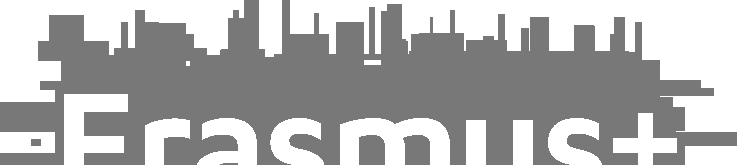 Certificate Erasmus+  teacher and staff mobility Academic year  20XX/20YYSENDING  INSTITUTION RECEIVING INSTITUTION Period of mobilityPlace and date....................................................Signature and stamp.............................................................Family nameFirst nameCountryName of institutionErasmus code /if applicable/Name of institutionUnion University in BelgradeErasmus code/if applicable/RS BELGRAD15/PIC 915087913CountrySerbiaName and function of signaturyfromtoEducational activities:Title of lessonsNumber of hoursOther activities: